FUNDAÇÃO EDUCACIONAL CLAUDINO FRANCIO
CENTRO DE EDUCAÇÃO BÁSICA SÃO JOSÉ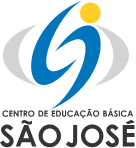 HORÁRIO DE AULAS DO ENSINO FUNDAMENTAL II E MÉDIO A PARTIR DE 08.06.2020HORÁRIO DE AULAS DO ENSINO FUNDAMENTAL II E MÉDIO A PARTIR DE 08.06.2020HORÁRIO DE AULAS DO ENSINO FUNDAMENTAL II E MÉDIO A PARTIR DE 08.06.2020HORÁRIO DE AULAS DO ENSINO FUNDAMENTAL II E MÉDIO A PARTIR DE 08.06.2020HORÁRIO DE AULAS DO ENSINO FUNDAMENTAL II E MÉDIO A PARTIR DE 08.06.2020HORÁRIO DE AULAS DO ENSINO FUNDAMENTAL II E MÉDIO A PARTIR DE 08.06.2020HORÁRIO DE AULAS DO ENSINO FUNDAMENTAL II E MÉDIO A PARTIR DE 08.06.2020HORÁRIO DE AULAS DO ENSINO FUNDAMENTAL II E MÉDIO A PARTIR DE 08.06.2020HORÁRIO DE AULAS DO ENSINO FUNDAMENTAL II E MÉDIO A PARTIR DE 08.06.2020HORÁRIO DE AULAS DO ENSINO FUNDAMENTAL II E MÉDIO A PARTIR DE 08.06.2020HORÁRIO DE AULAS DO ENSINO FUNDAMENTAL II E MÉDIO A PARTIR DE 08.06.2020HORÁRIO DE AULAS DO ENSINO FUNDAMENTAL II E MÉDIO A PARTIR DE 08.06.2020SEGUNDA-FEIRAHorário6º ANO A7º ANO A7º ANO B8º ANO A9º ANO A9º ANO B1ª SÉRIE A1ª SERIE B2ª SÉRIE A3ª SÉRIE ASEGUNDA-FEIRA07:00-07:45LPL-Claudia ING-Karol-LIM-RoseHIS-FláviaLPL-WillianFIS-AdrianaQUI-AlissandroMAT-DiogoBIO- RodrigoSEGUNDA-FEIRA07:50-08:35LPL-Claudia HIS-Flávia-ING-KarolLIM-RoseMAT-DiogoLPL-WillianQUI-AlissandroFIS-AdrianaBIO- RodrigoSEGUNDA-FEIRA08:40-09:30HIS-FláviaLPL-Claudia -ING-KarolMAT-DiogoLIM-RoseQUI-AlissandroLPL--WillianBIO- RodrigoFIS-AdrianaSEGUNDA-FEIRA09:50-10:35ING-KarolLIM-Rose-LPL-Claudia MAT-DiogoLPL-WillianQUI-AlissandroHIST- FláviaBIO- RodrigoFIS-AdrianaSEGUNDA-FEIRA10:40-11:30LIM-RoseING-Karol-LPL-Claudia LPL-WillianMAT-DiogoBIO-RodrigoFIS-AdrianaQUI-AlissandroGEO- FláviaSEGUNDA-FEIRA13:00-13:50--LIM-Rose------LPL--WillianSEGUNDA-FEIRA13:55-14:40--CIE-Neuza------LPL--WillianSEGUNDA-FEIRA14:45-15:30--CIE-Neuza------MAT-DiogoSEGUNDA-FEIRA15:50-16:30--LPL-Luciana------MAT-DiogoSEGUNDA-FEIRA16:35-17:30--LPL-Luciana------MAT-DiogoHorário6º ANO A7º ANO A7º ANO B8º ANO A9º ANO A9º ANO B1ª SÉRIE A1ª SERIE B2ª SÉRIE A3ª SÉRIE ATERÇA-FEIRA07:00-07:45FIL-Marcos CIE- Neuza-MAT- JéssicaED.FIS- CarlãoQUI-AlissandroMAT-DiogoLPL-- WillianGEO-DeniseHIS- FláviaTERÇA-FEIRA07:50-08:35CIE- NeuzaMAT- Jéssica-FIL-Marcos MAT-DiogoQUI-AlissandroLPL- WillianHIS- FláviaGEO-DeniseED.FIS- CarlãoTERÇA-FEIRA08:40-09:30CIE- NeuzaMAT- Jéssica-ED.FIS- CarlãoGEO-DeniseFIL-MarcosHIS- FláviaLPL--WillianMAT-DiogoQUI-AlissandroTERÇA-FEIRA09:50-10:35MAT- JéssicaED.FIS- Carlão-CIE - NeuzaGEO-DeniseLPL-WillianHIS- FláviaQUI-AlissandroMAT-DiogoSOC- Marcos TERÇA-FEIRA10:40-11:30HIS- FláviaCIE- Neuza-MAT- JéssicaED.FIS- CarlãoGEO-DeniseMAT-DiogoSOC- Marcos LPL-WillianQUI-AlissandroTERÇA-FEIRA13:00-13:50--MAT- Jéssica------HIS- FláviaTERÇA-FEIRA13:55-14:40--LPL-Luciana------HIS- FláviaTERÇA-FEIRA14:45-15:30--LPL-Luciana------LPL-WillianTERÇA-FEIRA15:50-16:30--GEO-Denise------LPL-WillianTERÇA-FEIRA16:35-17:30--GEO-Denise------FIL-Marcos Horário6º ANO A7º ANO A7º ANO B8º ANO A9º ANO A9º ANO B1ª SÉRIE A1ª SERIE B2ª SÉRIE A3ª SÉRIE AQUARTA-FEIRA07:00-07:45LPL- Claudia MAT- Jéssica-ART-MaraLPL-WillianING- KarolFIL-Marcos MAT-DiogoED.FIS- CarlãoQUI-AlissandroQUARTA-FEIRA07:50-08:35LPL- Claudia FIL-Marcos -MAT- JéssicaMAT-DiogoART-MaraING- KarolGEO-DeniseQUI-AlissandroLPL-WillianQUARTA-FEIRA08:40-09:30MAT- JéssicaED.FIS- Carlão-LPL-- Claudia LPL-WillianMAT-DiogoSOC- Marcos GEO-DeniseQUI-AlissandroING- KarolQUARTA-FEIRA09:50-10:35ING- KarolLPL- Claudia -MAT- JéssicaFIL-MarcosGEO-DeniseLPL-WillianMAT-DiogoED.FIS- CarlãoQUI-AlissandroQUARTA-FEIRA10:40-11:30MAT- JéssicaLPL- Claudia -GEO-DeniseMAT-DiogoFIS-AlissandroED.FIS- CarlãoFIL-Marcos ING- KarolLPL-WillianQUARTA-FEIRA13:00-13:50--ED.FIS- Carlão-----HIS- Flávia-QUARTA-FEIRA13:55-14:40--HIS- Flávia-----LPL- Willian-QUARTA-FEIRA14:45-15:30--FIL-Marcos -----LPL- Willian-QUARTA-FEIRA15:50-16:30--MAT- Jéssica-----FIL-Marcos-QUARTA-FEIRA16:35-17:30--MAT- Jéssica-----SOC- Marcos -Horário6º ANO A7º ANO A7º ANO B8º ANO A9º ANO A9º ANO B1ª SÉRIE A1ª SERIE B2ª SÉRIE A3ª SÉRIE AQUINTA-FEIRA07:00-07:45MAT- JéssicaGEO-Denise-CIE- NeuzaQUI-AlissandroLPL-WillianMAT-DiogoED.FIS- CarlãoBIO- RodrigoGEO- FláviaQUINTA-FEIRA07:50-08:35ED.FIS- CarlãoCIE - Neuza-MAT- JéssicaQUI-AlissandroMAT-DiogoGEO-DeniseBIO- RodrigoLPL- WillianGEO- FláviaQUINTA-FEIRA08:40-09:30MAT- JéssicaART-Mara-ED.FIS- CarlãoLPL -WillianHIS- FláviaGEO-DeniseBIO- RodrigoMAT-DiogoQUI-AlissandroQUINTA-FEIRA09:50-10:35ART-MaraMAT- Jéssica-CIE- NeuzaLPL-WillianFIS-AlissandroED.FIS- CarlãoMAT-DiogoHIST- FláviaBIO- RodrigoQUINTA-FEIRA10:40-11:30CIE - NeuzaMAT- Jéssica-HIS- FláviaART-MaraED.FIS- CarlãoQUI-AlissandroLPL- WillianMAT-DiogoBIO- RodrigoQUINTA-FEIRA13:00-13:50--CIE- Neuza------MAT-DiogoQUINTA-FEIRA13:55-14:40--CIE- Neuza------MAT-DiogoQUINTA-FEIRA14:45-15:30--MAT- Jéssica------ED.FIS- CarlãoQUINTA-FEIRA15:50-16:30--MAT- Jéssica------LPL- WillianQUINTA-FEIRA16:35-17:30--ART-Mara------LPL- WillianHorário6º ANO A7º ANO A7º ANO B8º ANO A9º ANO A9º ANO B1ª SÉRIE A1ª SERIE B2ª SÉRIE A3ª SÉRIE ASEXTA-FEIRA07:00-07:45ED.FIS- CarlãoLPL- Claudia -HIS- FláviaFIS-AlissandroING- KarolLPL -WillianMAT-DiogoGEO-DeniseFIS-AdrianaSEXTA-FEIRA07:50-08:35GEO-DeniseHIS- Flávia-LPL - Claudia FIS-AlissandroED.FIS- CarlãoMAT-DiogoLPL -WillianFIS-AdrianaING- KarolSEXTA-FEIRA08:40-09:30GEO-DeniseCIE- Neuza-LPL - Claudia HIS- FláviaMAT-DiogoLPL - WillianED.FIS- CarlãoING- KarolFIS-AdrianaSEXTA-FEIRA09:50-10:35CIE - NeuzaLPL- Claudia -GEO - DeniseING- KarolLPL -WillianMAT-DiogoH.AR-LiamaraFIS-AdrianaATUAL-FláviaSEXTA-FEIRA10:40-11:30LPL- Claudia GEO-Denise-CIE- NeuzaING- KarolHIS- FláviaH.ART-LiamaraMAT-DiogoLPL -WillianFIS-AdrianaSEXTA-FEIRA13:00-13:50--HIS- Flávia---ING- KarolBIO- Rodrigo--SEXTA-FEIRA13:55-14:40--ING- Karol---BIO- RodrigoFIS-Adriana--SEXTA-FEIRA14:45-15:30--ING- Karol---BIO- RodrigoFIS-Adriana--SEXTA-FEIRA15:50-16:30--LPL-Luciana---FIS-AdrianaING- Karol--SEXTA-FEIRA16:35-17:30--ED.FIS- Carlão---FIS-AdrianaING- Karol--